Tuesday 7th July					How well can I write emails between characters?Use this template to write an email from Blue Alien to Pink Alien telling her all about Blue Alien’s time on Earth and the discoveries he has made.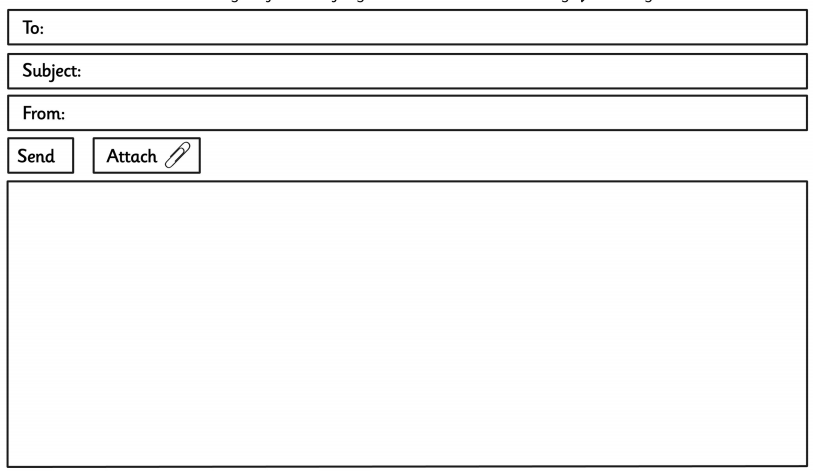 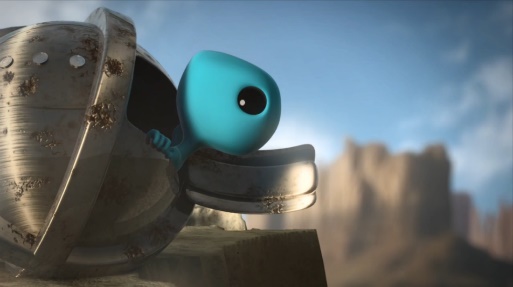 